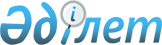 Об утверждении бюджета Покровского сельского округа Есильского района Северо-Казахстанской области на 2022-2024 годыРешение маслихата Есильского района Северо-Казахстанской области от 30 декабря 2021 года № 14/146.
      Сноска. Вводится в действие с 01.01.2022 в соответствии с пунктом 9 настоящего решения.
      В соответствии со статьей 9-1, с пунктом 2 статьи 75 Бюджетного кодекса Республики Казахстан, с пунктом 2-7 статьи 6 Закона Республики Казахстан "О местном государственном управлении и самоуправлении в Республике Казахстан", маслихат Есильского района Северо-Казахстанской области РЕШИЛ:
      1. Утвердить бюджет Покровского сельского округа Есильского района Северо-Казахстанской области на 2022-2024 годы согласно приложениям 1, 2, 3 соответственно, в том числе на 2022 год в следующих объемах:
      1) доходы - 74 364,8 тысяч тенге:
      налоговые поступления - 5 800 тысяч тенге;
      неналоговые поступления - 50,5 тысяч тенге;
      поступления от продажи основного капитала - 1 938 тысяч тенге;
      поступления трансфертов - 66 576,3 тысяч тенге;
      2) затраты - 75 081,2 тысяч тенге;
      3) чистое бюджетное кредитование - 0 тысяч тенге:
      бюджетные кредиты - 0 тысяч тенге;
      погашение бюджетных кредитов - 0 тысяч тенге;
      4) сальдо по операциям с финансовыми активами - 0 тысяч тенге:
      приобретение финансовых активов - 0 тысяч тенге;
      поступления от продажи финансовых активов государства - 0 тысяч тенге;
      5) дефицит (профицит) бюджета - - 716,4 тысяч тенге;
      6) финансирование дефицита (использование профицита) бюджета - 716,4 тысяч тенге:
      поступление займов - 0 тысяч тенге;
      погашение займов - 0 тысяч тенге;
      используемые остатки бюджетных средств - 716,4 тысяч тенге.
      Сноска. Пункт 1 в редакции решения маслихата Есильского района Северо Казахстанской области от 21.02.2022 № 16/170 (вводится в действие с 01.01.2022) ; от 29.09.2022 № 23/255 (вводится в действие с 01.01.2022); от 23.11.2022 № 24/276 (вводится в действие с 01.01.2022).


      1-1. Предусмотреть в бюджете Покровского сельского округа расходы за счет свободных остатков бюджетных средств, сложившихся на начало финансового года в сумме 716,4 тысяч тенге, согласно приложению 4.
      Сноска. Решение дополнено пунктом 1-1 в соответствии с решением маслихата Есильского района Северо-Казахстанской области от 21.02.2022 № 16 /170 (вводится в действие с 01.01.2022).


      1-2. Предусмотреть в бюджете на 2022 год расходы по возврату сумм неиспользованных трансфертов, выделенных из областного бюджета, поступивших в бюджет Покровского сельского округа в сумме 46,5 тысяч тенге, согласно приложению 5.
      Сноска. Решение дополнено пунктом 1-2 в соответствии с решением маслихата Есильского района Северо-Казахстанской области от 29.09.2022 № 23/255 (вводится в действие с 01.01.2022).


      2. Установить, что доходы бюджета Покровского сельского округа на 2022 год формируются в соответствии со статьей 52-1 Бюджетного кодекса Республики Казахстан.
      3. Предусмотреть на 2022 год объемы бюджетных субвенций, из районного бюджета бюджету Покровского сельского округа в сумме 17 912 тысяч тенге.
      4. Предусмотреть в бюджете Покровского сельского округа Есильского района Северо-Казахстанской области на 2022 год объемы целевых текущих трансфертов выделенных из республиканского бюджета, бюджету Покровского сельского округа, в том числе:
      на повышение заработной платы отдельных категорий гражданских служащих, работников организаций, содержащихся за счет средств государственного бюджета, работников казенных предприятий.
      Распределение указанных целевых текущих трансфертов из республиканского бюджета определяется решением акима Покровского сельского округа Есильского района Северо-Казахстанской области "О реализации решения маслихата Есильского района Северо-Казахстанской области "Об утверждении бюджета Покровского сельского округа Есильского района Северо-Казахстанской области на 2022-2024 годы".
      5. Учесть в бюджете Покровского сельского округа Есильского района Северо-Казахстанской области на 2022 год поступление целевых трансфертов из Национального фонда Республики Казахстан, в том числе:
      1) В рамках Государственной программы развития регионов до 2025 года утвержденной Постановлением Правительства Республики Казахстан от 27 декабря 2019 год № 990 "Об утверждении Государственной программы развития регионов на 2020-2025 годы на развитие социальной и инженерной инфраструктуры в сельских населенных пунктах в рамках проекта "Ауыл-Ел бесігі", в том числе:
      на капитальный ремонт здания дома культуры (клуб) села Покровка Есильского района.
      Распределение указанных целевых трансфертов из Национального фонда Республики Казахстан определяется решением акима Покровского сельского округа Есильского района Северо-Казахстанской области "О реализации решения маслихата Есильского района Северо-Казахстанской области "Об утверждении бюджета Покровского сельского округа Есильского района Северо-Казахстанской области на 2022-2024 годы.
      5-1. Предусмотреть в расходах Покровского сельского округа объҰмы целевых трансфертов за счет гарантированного трансферта из Национального фонда Республики Казахстан, в том числе:
      на повышение заработной платы отдельных категорий гражданских служащих, работников организаций, содержащихся за счет средств государственного бюджета, работников казенных предприятий.
      Распределение указанных целевых трансфертов Национального фонда Республики Казахстан определяется решением акима Покровского сельского округа Есильского района Северо-Казахстанской области "О реализации решения маслихата Есильского района Северо-Казахстанской области "Об утверждении бюджета Покровского сельского округа Есильского района Северо-Казахстанской области на 2022-2024 годы.
      Сноска. Решение дополнено пунктом 5-1 в соответствии с решением маслихата Есильского района Северо-Казахстанской области от 29.09.2022 № 23 /255 (вводится в действие с 01.01.2022).


      6. Предусмотреть в бюджете Покровского сельского округа Есильского района Северо-Казахстанской области на 2022 год объемы целевых текущих трансфертов выделенных из областного бюджета, в том числе:
      капитальный ремонт здания дома культуры (клуб) села Покровка Есильского района;
      на обучение акимов сельских округов по теме "Коммуникации и взаимодействие со средствами массовой информации".
      Распределение указанных целевых текущих трансфертов из областного бюджета определяется решением акима Покровского сельского округа Есильского района Северо-Казахстанской области "О реализации решения маслихата Есильского района Северо-Казахстанской области "Об утверждении бюджета Покровского сельского округа Есильского района Северо-Казахстанской области на 2022-2024 годы.
      Сноска. Пункт 6 в редакции решения маслихата Есильского района Северо Казахстанской области от 23.11.2022 № 24/276 (вводится в действие с 01.01.2022).


      7. Предусмотреть в бюджете Покровского сельского округа Есильского района Северо-Казахстанской области на 2022 год объемы целевых текущих трансфертов передаваемых из районного бюджета, в том числе:
      на повышение заработной платы государственных служащих;
      освещение улиц в населенных пунктах;
      на ФОТ и текущие расходы дома культуры в селе Покровка;
      на средний ремонт внутрипоселковых дорог в селе Покровка.
      Распределение указанных целевых текущих трансфертов из районного бюджета определяется решением акима Покровского сельского округа Есильского района Северо-Казахстанской области "О реализации решения маслихата Есильского района Северо-Казахстанской области "Об утверждении бюджета Покровского сельского округа Есильского района Северо-Казахстанской области на 2022-2024 годы.
      Сноска. Пункт 7 в редакции решения маслихата Есильского района СевероКазахстанской области от 21.02.2022 № 16 /170 (вводится в действие с 01.01.2022) ; от 29.09.2022 № 23/255 (вводится в действие с 01.01.2022).


      8. Установить расходы на 2022-2024 годы по Покровскому сельскому округу согласно приложениям 1, 2, 3.
      9. Настоящее решение вводится в действие с 1 января 2022 года. Бюджет Покровского сельского округа Есильского района Северо-Казахстанской области на 2022 год
      Сноска. Приложение 1 в редакции решения маслихата Есильского района Северо-Казахстанской области от 21.02.2022 № 16 /170 (вводится в действие с 01.01.2022) ; от 29.09.2022 № 23/255 (вводится в действие с 01.01.2022); от 23.11.2022 № 24/276 (вводится в действие с 01.01.2022). Бюджет Покровского сельского округа Есильского района Северо-Казахстанской области на 2023 год Бюджет Покровского сельского округа Есильского района Северо-Казахстанской области на 2024 год Направление свободных остатков бюджетных средств сложившихся на 1 января 2022 года
      Сноска. Решение дополнено приложением 4 в соответствии с решением маслихата Есильского района Северо-Казахстанской области от 21.02.2022 № 16 /170 (вводится в действие с 01.01.2022). Возврат сумм неиспользованных трансфертов, выделенных из областного бюджета, поступивших в бюджет Покровского сельского округа
      Сноска. Решение дополнено приложением 5 в соответствии с решением маслихата Есильского района Северо-Казахстанской области от 29.09.2022 № 23 /255 (вводится в действие с 01.01.2022).
					© 2012. РГП на ПХВ «Институт законодательства и правовой информации Республики Казахстан» Министерства юстиции Республики Казахстан
				
      Секретарь маслихата Есильского районаСеверо-Казахстанской области 

А. Бектасова
Приложение 1к решению маслихатаЕсильского районаСеверо Казахстанской областиот 30 декабря 2021 года№ 14/146
Категория
Класс
подкласс
Наименование
Сумма (тысяч тенге)
1) Доходы
74 364,8
1
Налоговые поступления
5 800
01
Подоходный налог
631
2
Индивидуальный подоходный налог
631
04
Налоги на собственность
5 018
1
Налог на имущество
295
3
Земельный налог
254
4
Налог на транспортные средства
4 469
05
Внутренние налоги на товары, работы и услуги
151
3
Поступления за использование природных и других ресурсов
151
2
Неналоговые поступления
50,5
04
Штрафы, пени, санкции, взыскания, налагаемые государственными учреждениями, финансируемыми из государственного бюджета, а также содержащимися и финансируемыми из бюджета (сметы расходов) Национального Банка Республики Казахстан
4
1
Штрафы, пени, санкции, взыскания, налагаемые государственными учреждениями, финансируемыми из государственного бюджета, а также содержащимися и финансируемыми из бюджета (сметы расходов) Национального Банка Республики Казахстан, за исключением поступлений от организаций нефтяного сектора и в Фонд компенсации потерпевшим
4
06
Прочие неналоговые поступления
46,5
1
Прочие неналоговые поступления
46,5
3
Поступления от продаж основного капитала
1 938
03
Продажа земли и нематериальных активов
1 938
1
Продажи земли
1 938
4
Поступление трансфертов
66 576,3
02
Трансферты из вышестоящих органов государственного управления
66 576,3
3
Трансферты из районного (города областного значения) бюджета
66 576,3
Функцио-нальная группа
Админи-стратор бюджетных программ
Прог-рамма
Наименование
Сумма (тысяч тенге)
2) Затраты
75 081,2
01
Государственные услуги общего характера
30 757,3
124
Аппарат акима города районного значения, села, поселка, сельского округа
30 757,3
001
Услуги по обеспечению деятельности акима города районного значения, села, поселка, сельского округа
30 757,3
07
Жилищно-коммунальное хозяйство
3 369,4
124
Аппарат акима города районного значения, села, поселка, сельского округа
3 369,4
008
Освещение улиц в населенных пунктах
3 166
011
Благоустройство и озеленение населенных пунктов
203,4
08
Культура, спорт, туризм и информационное пространство
1 214
124
Аппарат акима города районного значения, села, поселка, сельского округа
1 214
006
Поддержка культурно-досуговой работы на местном уровне
1 214
12
Транспорт и коммуникации
10
124
Аппарат акима города районного значения, села, поселка, сельского округа
10
045
Капитальный и средний ремонт автомобильных дорог в городах районного значения, селах, поселках, сельских округах
10
13
Прочие
39 684
124
Аппарат акима города районного значения, села, поселка, сельского округа
39 684
057
Реализация мероприятий по социальной и инженерной инфраструктуре в сельских населенных пунктах в рамках проекта "Ауыл-Ел бесігі"
39 684
15
Трансферты
46,5
124
Аппарат акима города районного значения, села, поселка, сельского округа
46,5
048
Возврат неиспользованных (недоиспользованных) целевых трансфертов
46,5
3) Чистое бюджетное кредитование
0
Бюджетные кредиты
0
Погашение бюджетных кредитов
0
4) Сальдо по операциям с финансовыми активами
0
Приобретение финансовых активов
0
Поступления от продажи финансовых активов государства
0
5) Дефицит (профицит) бюджета
- 716,4
6) Финансирование дефицита (использование профицита) бюджета
716,4
7
Поступления займов
0
16
Погашение займов
0
Категория
Класс
подкласс
Наименование
Сумма (тысяч тенге)
8
 Используемые остатки бюджетных средств
716,4
01
Остатки бюджетных средств
716,4
1
Свободные остатки бюджетных средств
716,4Приложение 2к решению маслихатаЕсильского районаСеверо-Казахстанской областиот 30 декабря 2021 года№ 14/146
Категория
Класс
подкласс
Наименование
Сумма (тысяч тенге)
1) Доходы
30 836
1
Налоговые поступления
5 905
04
Налоги на собственность
5 905
1
Налог на имущество
308
3
Земельный налог
684
4
Налог на транспортные средства
4 913
4
Поступление трансфертов
24 931
02
Трансферты из вышестоящих органов государственного управления
24 931
3
Трансферты из районного (города областного значения) бюджета
24 931
Функциональная группа
Администратор бюджетных программ
Программа
Наименование
Сумма (тысяч тенге)
2) Затраты
30 836
01
Государственные услуги общего характера
27 072
124
Аппарат акима города районного значения, села, поселка, сельского округа
27 072
001
Услуги по обеспечению деятельности акима города районного значения, села, поселка, сельского округа
27 072
07
Жилищно-коммунальное хозяйство
3 764
124
Аппарат акима города районного значения, села, поселка, сельского округа
3 764
008
Освещение улиц в населенных пунктах
3 161
009
Обеспечение санитарии населенных пунктов
261
011
Благоустройство и озеленение населенных пунктов
342
3) Чистое бюджетное кредитование
0
Бюджетные кредиты
0
Погашение бюджетных кредитов
0
4) Сальдо по операциям с финансовыми активами
0
Приобретение финансовых активов
0
Поступления от продажи финансовых активов государства
0
5) Дефицит (профицит) бюджета
0
6) Финансирование дефицита (использование профицита) бюджета
0
Поступления займов
0
Погашение займов
0
Категория
Класс
подкласс
Наименование
Сумма (тысяч тенге)
8
Используемые остатки бюджетных средств
0
01
Остатки бюджетных средств
0
1
Свободные остатки бюджетных средств
0Приложение 3к решению маслихатаЕсильского районаСеверо-Казахстанской областиот 30 декабря 2021 года№ 14/146
Категория
Класс
подкласс
Наименование
Сумма (тысяч тенге)
1) Доходы
31 004
1
Налоговые поступления
6 168
04
Налоги на собственность
6 168
1
Налог на имущество
321
3
Земельный налог
714
4
Налог на транспортные средства
5 133
4
Поступление трансфертов
24 836
02
Трансферты из вышестоящих органов государственного управления
24 836
3
Трансферты из районного (города областного значения) бюджета
24 836
Функциональная группа
Администратор бюджетных программ
Программа
Наименование
Сумма (тысяч тенге)
2) Затраты
31 004
01
Государственные услуги общего характера
27 072
124
Аппарат акима города районного значения, села, поселка, сельского округа
27 072
001
Услуги по обеспечению деятельности акима города районного значения, села, поселка, сельского округа
27 072
07
Жилищно-коммунальное хозяйство
3 932
124
Аппарат акима города районного значения, села, поселка, сельского округа
3 932
008
Освещение улиц в населенных пунктах
3 303
009
Обеспечение санитарии населенных пунктов
272
011
Благоустройство и озеленение населенных пунктов
357
3) Чистое бюджетное кредитование
0
Бюджетные кредиты
0
Погашение бюджетных кредитов
0
4) Сальдо по операциям с финансовыми активами
0
Приобретение финансовых активов
0
Поступления от продажи финансовых активов государства
0
5) Дефицит (профицит) бюджета
0
6) Финансирование дефицита (использование профицита) бюджета
0
Поступления займов
0
Погашение займов
0
Категория
Класс
подкласс
Наименование
Сумма (тысяч тенге)
8
Используемые остатки бюджетных средств
0
01
Остатки бюджетных средств
0
1
Свободные остатки бюджетных средств
0Приложение 4к решению маслихатаЕсильского районаСеверо-Казахстанской областиот 30 декабря 2021 года№ 14/146
Функциональная группа
Администратор 
бюджетных программ
Программа
Наименование
Сумма (тысяч тенге) 
07
Жилищно-коммунальное хозяйство
716,4
124
Аппарат акима города районного значения, села, поселка, сельского округа
716,4
008
Освещение улиц в населенных пунктах
250
011
Благоустройство и озеленение населенных пунктов
466,4
Итого:
716,4Приложение 5к решению маслихатаЕсильского районаСеверо-Казахстанской областиот 30 декабря 2021 года № 14/146
Категория
Класс
подкласс
Наименование
Сумма (тысяч тенге)
1) Доходы
2
Налоговые поступления
46,5
06
Прочие неналоговые поступления
46,5
1
Прочие неналоговые поступления
46,5
Функциональная группа
Администратор бюджетных программ
Программа
Наименование
Сумма (тысяч тенге)
4
2) Затраты
15
Трансферты
46,5
124
Поступления за использование природных и других ресурсов
46,5
048
Возврат неиспользованных (недоиспользованных) целевых трансфертов
46,5
Итого:
46,5